Shop Front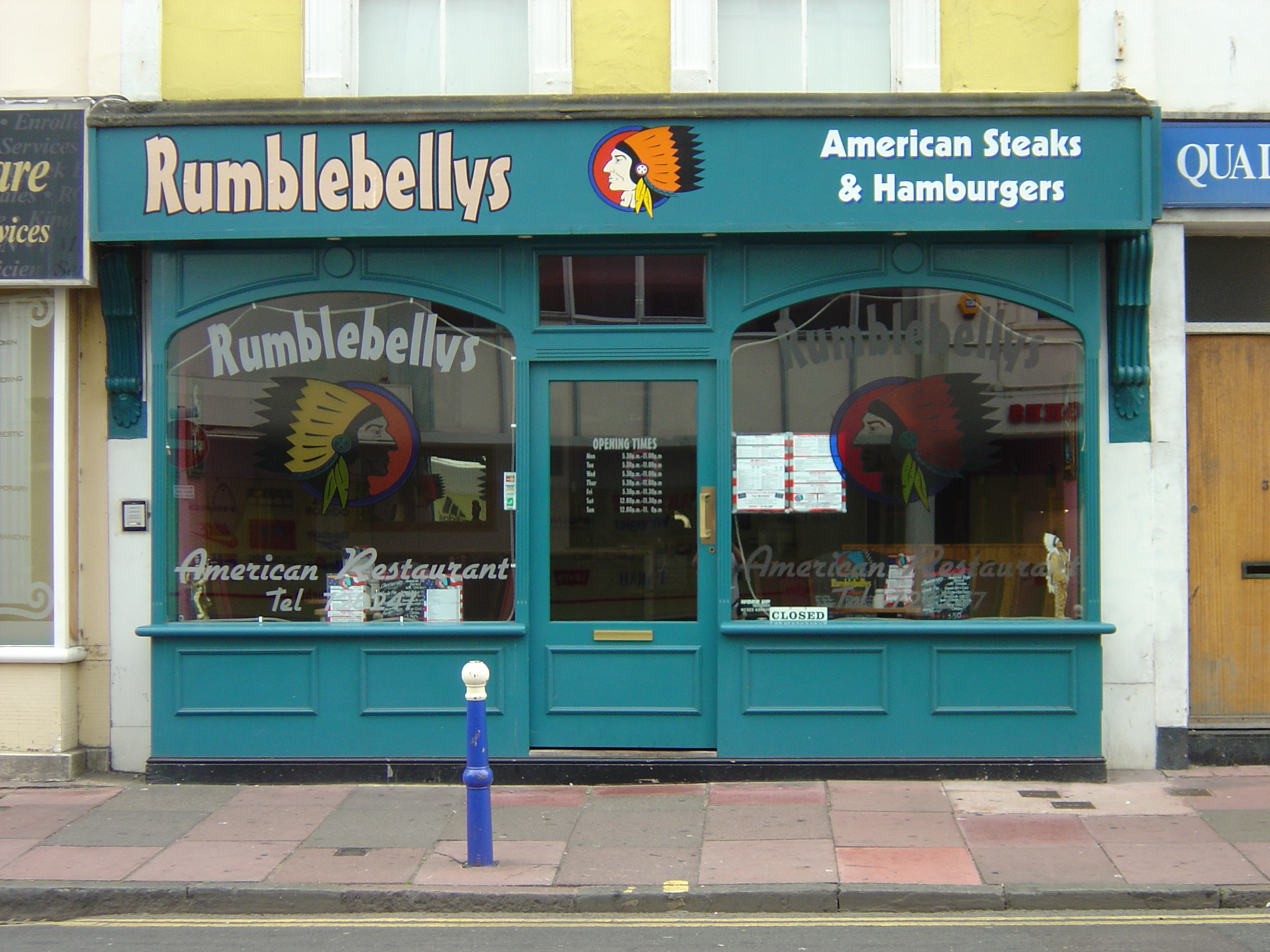 Rating Ten Features						Five Good Points______________________________________       	__________________________________________________________________________       	__________________________________________________________________________       	__________________________________________________________________________       	__________________________________________________________________________       	__________________________________________________________________________       	Five Bad Points ______________________________________       	__________________________________________________________________________       	__________________________________________________________________________       	__________________________________________________________________________       	____________________________________       	____________________________________Do you like the design? Y/N				Would it make you want to go there? Y/NReasonWhat features could you use for your shop front?